2022 REC – CURTIS BAKER MIDSEASON DIRECTORS TOURNAMENT                                                              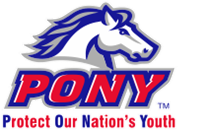 AGE GROUPFoul 4u _______ / Shetland 6u _______ / Pinto 8u _______ / Mustang 10u____ / Bronco___/ Pony_____ (If there aren’t enough teams in Pure Age group we will put together)_____________________________________________Please Request which Park you prefer to Play NO GUARANTEES PLEASE PRINT (WHERE IT CAN BE READ)TEAM NAME _________________________ASSOCIATION__________________________CONTACT NUMBER ________________________ / 2ND ____________________________EMAIL ADDRESS ____________________________________________________________Entry Fee $75.00 per team…. Check Number _________________Due by April 14th, 2022)GATE FEE: $195. (Foul 4u $100) payable to the Association before 1st Game starts/ Dates April 23-24….Make Check Payable to Rick Bristow or Andy Love / or Pay by Venmo to XXXXXXXXXXXXXX  (Add $25. If paid after April 14th) NO REFUNDAny Special Request____________________________________________________________________________________________________________________________________________________________Please Mail Form to;  Rick Bristow/645 Cedar Ridge Ln/Burleson Tx 76028Any Questions Please ContactFoal, Shetland and Pinto                                                                Mustang, Bronco, Pony                                   Andy Love                                                                                          Rick Bristow817-614-9644                                                                                  817-845-0692a.love@pony.org                                                                              r.bristow@pony.org                                    